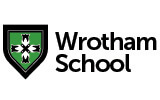 Policy for Induction of Newly Qualified Teachers (NQTs)AbbreviationsNQT – Newly Qualified TeacherQTS – Qualified Teacher Status1. RationaleWrotham School’s NQT induction process ensures the appropriate guidance, support and training are available to NQTs to ensure the development of skills, knowledge, expectations, and observations.  This is provided through a structured yet flexible individual programme of training.The programme will ensure that NQTs form a secure foundation upon which they can build a successful teaching career.NOTE: Due to the COVID-19 pandemic, there may be adjustments to the NQT induction process.  See Appendix 1 for additional guidance.2. Legislation and statutory guidanceThis policy is based on the Department for Education’s statutory guidance Induction for Newly Qualified Teachers (England) and The Education (Induction Arrangements for School Teachers) (England) Regulations 2012.The ‘standards’ referred to throughout this document are the Teachers’ Standards.3. PurposesWrotham School’s induction process has been designed to make a significant contribution to both the personal and professional development of NQTs.To provide programmes appropriate for the individual needs of each NQT through the completion of the Career Entry and Development Profile and frequent review of performance against the relevant standards;To provide guidance and support to enable NQTs to meet the relevant standards by the end of their induction year;To provide appropriate action planning, reviewing, monitoring and support through the role of an identified mentor;To provide NQTs with examples of good practice both within school and at other schools (in particular other schools within the Trust);To help NQTs form good relationships with all members of the school community and stakeholders;To help NQTs become aware of the school’s role in the local community;To ensure reflection on their own and observed practice;To provide opportunities to identify areas for development and to form action plans to meet identified targets.This policy reflects a structured whole school approach to teacher induction and recognises that the quality and commitment of the people supervising the induction is a crucial factor in its continued success.4. Roles and Responsibilities4.1 The Governing BodyThe Governing Body will be fully aware of the contents of Induction for Newly Qualified Teachers (England) and The Education (Induction Arrangements for School Teachers) (England) Regulations 2012 which set out the school’s responsibility to provide the necessary mentoring, support and assessment for NQTs.  Careful consideration is given, prior to any decision to appoint an NQT, whether the school currently has the capacity to fulfil all its obligations.  The Governing Body will be kept aware and up to date of induction arrangements.The Governing Body will seek guidance from Kent Teach if necessary.4.2 The Headteacher/SLTThe headteacher at Wrotham School plays a significant and leading role in the process of inducting NQTs into the profession.  While the implementation of the Induction Programme will be led by the Teacher Training Coordinator, who oversees individual induction, an identified member of the Senior Leadership Team (Teacher Training Lead) will also observe each NQT early in the academic year.  Statutory responsibilities are to:Clarify whether the teacher needs to serve an induction period or is exempt;Notify Kent Teach when an NQT who is taking up a post in which they will be undertaking induction joins Wrotham school, before the appointment begins;Ensure that the NQT’s post is suitable for them to serve induction;Ensure that an appropriate induction programme is in place;Ensure that the NQT has both a reduced timetable (10% NQT time) and PPA time as necessary; Where relevant, obtain documentation from the NQT’s previous post including any interim assessment and details of absences, and take this into account in determining the length and nature of the NQT’s induction programme and period;Appoint an induction mentor (who must hold QTS) and ensure that an appropriate cycle of observations, six progress reviews and three formal assessments is scheduled (ideally in advance) and takes place; Ensure that induction mentors are appropriately trained and have time to carry out their role;Act early, alerting Kent Teach, when necessary, in cases where an NQT may be at risk of not satisfactorily completing the induction;Ensure third party observation of an  NQT, particularly if progress towards meeting the relevant standards may be at risk.Maintain accurate records of periods of employment that will count towards the induction period and when NQTs leave the school part way through a period;Monitor absences and notify Kent Teach as soon as absences over the whole period total 30 days or more;Periodically inform the Governing Body about the school’s induction arrangements;Ensure termly assessment reports are completed and sent to Kent Teach as required;Participate appropriately in Kent Teach’s Quality Assurance procedures;Consult and agree with Appropriate Body the exceptional cases where it may be appropriate to shorten or extend the induction period;Make a recommendation to Kent Teach on whether the NQT has met the core standards, using agreed forms and within 10 days of the NQT completing the induction period;Provide interim assessment reports for staff moving in between formal assessment periods and notify Kent Teach when an NQT serving induction leaves Wrotham School;Retain all relevant documentation/evidence on file for six years;While the headteacher may not delegate these responsibilities, many of the associated tasks will be carried out by an induction mentor or SLT member with responsibility for overseeing teacher training.  In addition to the statutory requirements the headteacher will:Observe and give written warnings to an NQT at risk of failing to meet the required standards;Keep the Governing Body aware and up to date about induction arrangements and where appropriate; the NQT’s progress.4.3 Teacher Training CoordinatorThe Teacher Training Coordinator oversees the induction of NQTs (when there is more than one NQT working in the school at one time). The Teacher Training Coordinator is responsible for ensuring that induction mentors are fulfilling their roles and to provide support and advice to induction mentors.  The Teacher Training Coordinator ensures that all evidence is adequately recorded and that the school has a consistent approach to NQT induction. It entails not only a coordination role but also keeping records of activities and monitoring the quality assurance of provision.  It embraces various tasks such as organising a central induction programme, providing support and guidance and the rigorous but fair assessment of NQT performance.4.4 Induction MentorsThe principal requirement for the induction mentors is to be responsible for the overall management of initiating NQTs into the teaching profession and into the systems and structures of Wrotham School.  The induction mentors provide NQTs with day-to-day support and must:Provide, or co-ordinate, guidance and effective support including coaching and mentoring for the NQT’s professional development (with Appropriate Body if necessary);Carry out six reviews of progress during the induction period;Undertake three formal assessment meetings during the total induction period coordinating input from other colleagues as appropriate;Undertake six observations of the NQT’s teaching and provide the NQT with copies of written feedback;Ensure NQTs are aware of how, both within and outside the institution, they can raise any concerns about their induction programme or their personal progress;Take prompt and appropriate action if an NQT appears to be experiencing difficulties; Ensure that completed assessment reports/forms are sent to Kent Teach by the appropriate deadlines.4.5 Newly Qualified Teacher (NQT)The NQT has a vital role in their own induction.Before the induction period starts:Checking that they have passed any skills tests prior to the induction period;Checking with the DfE Teaching Agency that they have been awarded QTS prior to starting the induction period;Providing evidence of QTS demonstrating eligibility to start induction at Wrotham SchoolDuring the induction period:At the earliest opportunity following appointment meet with their induction mentor to discuss and agree priorities for their induction programme and development, and keep these under review;Agreeing with their mentor how best to use their NQT reduced timetable;Using the Career Entry and Development Profile (CEDP) to support planning the induction programme;Recording evidence of their progress towards the relevant standards;Participating fully in the agreed monitoring and development programme;Raising any concerns with their induction mentor as soon as practicable;Consulting Kent Teach named contact at an early stage where there are or may be difficulties in resolving issues with their mentor/within the institution;Keeping track of and participating effectively in the scheduled classroom observations, six progress reviews and three formal assessment meetings;Agreeing with their induction mentor the start and end dates of the induction period/part periods and the dates of any absences from Wrotham School during any period/part period;Retaining copies of all assessment forms and other documentation.  This, alongside tracking start and end dates for the induction period, is particularly important for NQTs who have had a break/change of employer during the induction period.In addition to the above:Whilst not serving induction, NQTs should comply with the limits on supply teaching for those employed in a relevant school, seeking approval from the relevant Appropriate Body to extend the limits.4.6 The Local AuthorityThe Local Authority, along with the Headteacher, is jointly responsible for the supervision and professional development of the NQT during the induction period and has the main quality assurance role.  Wrotham School works closely with the Local Authority to ensure that the statutory requirements are fully met.4.7 The Appeal BodyThe DfE Teaching Agency (TA) is the Appeal Body is England.  If an NQT chooses to appeal against a decision that they have failed to satisfactorily complete induction or the imposition of an extension, the DfE Teaching Agency can:Allow the appeal;Dismiss the appeal;Extend the period for as long as the DfE Teaching Agency sees fit (which may mean substituting a different extension for one originally put in place by Kent Teach.5. The Induction ProgrammeFor a full-time NQT, the induction programme will typically last for a single academic year. Part-time NQTs will serve a full-time equivalent.The programme is quality assured by Kent Teach, our ‘appropriate body’.5.1 Posts for InductionEach NQT will:Be provided with the necessary employment tasks, experience and support to enable them to demonstrate satisfactory performance against the relevant standards throughout, and by the end of, the induction periodBe provided with mandatory CPD sessions covering a range of pedagogical issues and delivered by experienced members of staffHave an appointed induction mentor, who will have qualified teacher status (QTS)Have a reduced timetable to allow them to undertake activities in their induction programme, with no more than 90% of the timetable of our existing teachers on the main pay rangeRegularly teach the same class or classesTake part in similar planning, teaching and assessment processes to other teachers working in similar postsNot be given additional non-teaching responsibilities without appropriate preparation and supportNot have unreasonable demands made upon themNot normally teach outside the age range and/or subjects they have been employed to teachNot be presented with unreasonably demanding pupil discipline problems on a day-to-day basis5.2 Support for NQTsWe support NQTs with:Their designated induction mentor, who will provide day-to-day monitoring and support, and co-ordinate their assessmentsObservations of their teaching at regular intervals, and follow-up discussions with prompt and constructive feedback Regular professional reviews of their progress, to take place at the end of each half term, at which we will review their objectives and revise them in relation to the relevant standards and their current needs and strengthsChances to observe experienced teachers, either within the school or at another school with effective practice5.3 Assessments of NQT PerformanceFormal assessment meetings will take place once per long term, carried out by the NQT’s induction mentor.These meetings will be informed by clear and transparent evidence gathered during the preceding assessment period and drawn from the NQT’s work as a teacher and from their induction programme. Copies of the evidence relied on will be provided to the NQT and Kent Teach. After these meetings, formal assessment reports will be completed that clearly show how the NQT is performing against the relevant standards.At the end of the programme, NQTs will take part in a final formal assessment meeting. The outcomes of this meeting will be used by the headteacher to decide whether the NQT’s performance is satisfactory against the relevant standards. The decision will be written up in a final assessment form.The NQT can add their own comments to this final form.The form will then be sent to Kent Teach, who will make the final decision on whether the NQT has passed their induction period.5.4 At-Risk ProceduresIf it becomes clear the NQT is not making sufficient progress, additional monitoring and support measures must be put in place immediately, meaning:Areas in which improvement is needed are identifiedAppropriate objectives are set to guide the NQT towards satisfactory performanceAn effective support programme is put in place to help the NQT improve their performanceIf there are still concerns about the NQT’s progress at their next formal assessment, so long as it is not the final assessment, the headteacher will discuss this with the NQT, updating objectives as necessary and giving details of the improvement plan for the next assessment period.6. Monitoring arrangementsThis policy will be reviewed annually by M. Cater (Headteacher). At every review, it will be approved by the full governing board.7. Links with other policiesThis policy links to the following policies and procedures:AppraisalGrievancePayTeaching and Learning PolicyStaff Code of ConductRisk Assessment for Returning to School (September 2020)8. Appendices8.1 COVID-19 GuidanceDue to restrictions regarding social distancing and reducing the spread of COVID-19; it is important to consider the following during the NQT induction period as NQTs may require more support from their mentors in these areas:Author: S. Morris (Assistant Headteacher)Approved by:  M. Cater (Headteacher)Date: October 2020Last reviewed on: November 2020Next review due by: November 2021Operational Change in Day-to-Day RunningNQT/Mentor ConsiderationYear group bubbles with longer session times (90 minute lessons).  Impact on planning – longer sessions require a different style of planning.  Minimising interaction between students may limit types of activities that can be utilised. Desks in rows and teacher spaced 2m away from students.Maintaining distance between staff and students may require changes to how the NQT interacts with students and assesses work in the classroom.Shared equipment must be appropriately sanitised/quarantined.Practical activities may require additional forward planning to ensure that shared equipment can be adequately quarantined before next use.Risk of absence due to COVID-19Self-isolating NQTs to continue to provide work for classes and where possible, deliver lessons remotely.Year group bubblesObservations can only take place where the NQT and their mentor/observer have taught the same year group bubble to maintain social distancing.  This may limit the range of observations available.Face to face meetings prohibited in schoolMentor meetings and CPD sessions to take place outside (weather permitting) or via Microsoft Teams/Zoom.